Как проводить занятия дистанционно🏆 Онлайн-олимпиада «Навыки XXI века» 🎉Добавьте всех своих учеников в свой класс и предложите им поучаствовать. Это можно сделать из вашего личного кабинета. Напоминаем, что олимпиада проходит до 22 апреля и включает в себя: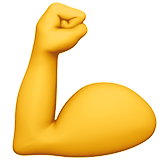 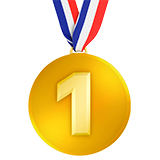 Пригласить всех учеников → 💻 Skyes School 🇬🇧До 24 апреля открыт бесплатный доступ к Skyes School. C этим ресурсом школьники смогут без отрыва от основной программы обучения перейти с очного на дистанционное изучение английского языкаПопробовать → 12Объясните детям, что карантин – это не продолжение каникул. Установите временные рамки выполнения заданий и объясните, что в онлайн-режиме работать будет еще веселее, чем стационарным образом.Используйте онлайн-платформу для вашего региона, через которую вы можете давать домашнюю работу, проверять ее и работать с классом. Для каждого региона России платформы отличаются.34Не для всех регионов есть такие онлайн-платформы. В таком случае создайте группу в социальной сети или любом мессенджере - туда вы можете отправлять домашние задания и получать выполненную домашнюю работу от учеников. Несколько раз в неделю устраивайте беседу с учащимися по видеосвязи. Можно использовать бесплатные программы: Zoom или Google Hangouts. Это поможет детям не терять связь со школой, а вам мотивировать их к выполнению заданий.Мы подобрали для вас онлайн-сервисы для дистанционного обучения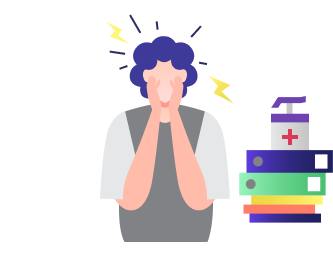 Разминочные тесты для учеников с любым уровнем знаний. Тесты помогут проверить уровень учеников и повысить их интерес к обучению. Олимпиады для более подготовленных учеников. Олимпиады помогут подготовиться к ЕГЭ/ОГЭ, а еще выиграть ценные призы.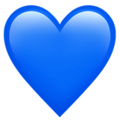 Берегите себя и своих близких! Организационный комитет олимпиады «Навыки XXI века» Если возникли вопросы, обращайтесь по телефону: 8 (800) 444-07-73 или пишите на почту olympiad@skyeng.ru. Следите за нашими новостями в соцсетях 